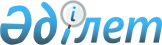 О внесении изменений и дополнений в приказ Министра юстиции Республики Казахстан от 20 февраля 2015 года № 100 "Об утверждении Правил реализации арестованного имущества, в том числе на торгах в форме электронного аукциона"Приказ Министра юстиции Республики Казахстан от 2 марта 2022 года № 177. Зарегистрирован в Министерстве юстиции Республики Казахстан 5 марта 2022 года № 27037
      ПРИКАЗЫВАЮ:
      1. Внести в приказ Министра юстиции Республики Казахстан от 20 февраля 2015 года № 100 "Об утверждении Правил реализации арестованного имущества, в том числе на торгах в форме электронного аукциона" (зарегистрирован в Реестре государственной регистрации нормативных правовых актов № 10321) следующие изменения и дополнения:
      в Правилах реализации арестованного имущества, в том числе на торгах в форме электронного аукциона, утвержденных указанным приказом:
      дополнить пунктом 20-1 следующего содержания:
      "20-1. В электронном аукционе в качестве покупателей не могут принимать участие лица, указанные в пункте 2 статьи 80 Закона.";
      дополнить пунктом 20-2 следующего содержания:
      "20-2. Перед началом электронного аукциона участники подписывают уведомление с помощью ЭЦП.";
      пункт 23 изложить в следующей редакции:
      "23. Гарантийный взнос для участия в электронном аукционе устанавливается в размере пяти процентов от оценочной стоимости имущества и вносится участником электронного аукциона на банковский счет оператора ЕЭТП.";
      пункт 32 изложить в следующей редакции:
      "32. Электронный аукцион проводится при наличии заявок на участие в торгах от двух и более зарегистрированных участников, находящихся в онлайн режиме на повышение стоимости имущества, а в случае отсутствия заявок аукцион признается несостоявшимся.";
      дополнить пунктом 32-1 следующего содержания:
      "32-1. В случае, если на момент начала электронного аукциона в онлайн режиме будет находиться менее двух участников или ни одна из объявленных цен лота участниками электронного аукциона не подтверждена, аукцион признается несостоявшимся. При этом электронный аукцион прекращается с автоматическим формированием протокола об итогах электронного аукциона.";
      пункт 37 изложить в следующей редакции:
      "37. Если в течение пяти минут с начала электронного аукциона ни один из участников электронного аукциона путем поддержания заранее установленного шага торгов не повысит стоимость имущества, то аукцион признается несостоявшимся.";
      дополнить пунктом 37-1 следующего содержания:
      "37-1. В случае признания аукциона несостоявшимся и отказа взыскателя оставить за собой имущество судебный исполнитель по истечении десяти рабочих дней со дня проведения первого аукциона назначает повторный аукцион методом понижения цены.";
      дополнить пунктом 37-2 следующего содержания:
      "37-2. Повторный электронный аукцион начинается с запроса от участников аукциона предложений о цене лота, сниженной на один шаг от его стартовой цены.";
      пункт 38 изложить в следующей редакции:
      "38. В случае если в течение пяти минут с начала запроса предложений ни один из участников не подтвердит своего согласия о приобретении лота, цена лота продолжает понижаться на установленную величину шага, а время для подтверждения согласия участников аукциона продлевается на следующие пять минут. При этом первоначальная цена реализуемого имущества понижается с установленным шагом до момента, когда один из участников согласится купить имущество по объявленной цене, которая не должна быть ниже пятидесяти процентов, а в отношении недвижимого имущества не ниже семидесяти пяти процентов от оценочной стоимости имущества, выставленного на электронный аукцион.";
      пункт 38-2 изложить в следующей редакции:
      "38-2. Если в ходе электронного аукциона методом понижения стоимости цены лота, в течение пяти минут с начала понижения цены лота на один шаг двое или более участников подтвердили предложенную цену лота, то победителем аукциона признается участник, подтвердивший объявленную цену лота методом понижения первым, и электронный аукцион завершается автоматическим формированием протокола об итогах электронного аукциона.";
      пункт 39 изложить в следующей редакции:
      "39. Протокол об итогах электронного аукциона отображает пошаговую историю проведенного аукциона, с указанием наименования каждого участника аукциона, предложенной ими цены, а также времени подписания предложенной цены лота ЭЦП каждым участником.
      Выписка из протокола об итогах электронного аукциона по форме, согласно приложению 2-1 к настоящим Правилам, подлежит опубликованию для общего доступа на веб-портале ЕЭТП.
      В случае реализации имущества по цене ниже от стартовой цены лота на двадцать и более процентов, об этом делается соответствующая отметка в примечании протокола с выделением текста на красном фоне.";
      пункт 40 исключить.
      приложение 3 изложить в новой редакции согласно приложению к настоящему приказу.
      2. Департаменту по исполнению судебных актов Министерства юстиции Республики Казахстан в установленном законодательством порядке обеспечить:
      1) государственную регистрацию настоящего приказа;
      2) размещение настоящего приказа на официальном интернет-ресурсе Министерства юстиции Республики Казахстан после его официального опубликования.
      3. Контроль за исполнением настоящего приказа возложить на курирующего вице-министра юстиции Республики Казахстан.
      4. Настоящий приказ вводится в действие по истечении десяти календарных дней после дня его первого официального опубликования. Протокол об итогах электронного аукциона
      ____________ "__" _______ 20___ года (место проведения) "__" часов "__" минут
      Лот № _________________________________________________________________ (краткое описание имущества),принадлежащий должнику, третьему лицу_______________________________________________________________________;(фамилия, имя, отчество (при его наличии), место жительства, либо наименованиеи место расположения должника, третьего лица)выставленный на торги судебным исполнителем_______________________________________________________________________;(фамилия, имя, отчество (при его наличии) судебного исполнителя)на основании исполнительного документа __________________________________о _____________________________________________________________________; (содержание требований исполнительного документа)арестованный на основании постановления судебного исполнителяот "_" ____ 20___ года находящийся по адресу: ______________ проданпо цене ________ (______) тенге (стартовая цена ___________ (__________) тенге.Участники аукциона с указанием предложенной цены и времени подписанияпредложенной цены лота электронной цифровой подписью (далее - ЭЦП):1. (физическое лицо - фамилия, имя, отчество (при его наличии), адрес, ИИН/юридическое лицо - полное наименование, адрес, БИН _______________________,предложенная цена лота _________________________ (_________________) тенге,время подписания предложенной цены лота ЭЦП "_" часов "_" минут "___" секунд.2. _____________________________________________________________________;3. _____________________________________________________________________.Результаты проведения аукциона: __________________________________________.Победителем электронного аукциона признан:_______________________________________________________________________,(полное наименование юридического лица, для физического лица - фамилия, имя,отчество (при его наличии)адрес __________________________________________________________________,ИИН/БИН ______________________________________________________________.Размер гарантийного взноса, внесенный победителем: ______ (___________) тенге.Победитель электронного аукциона, не внесший на контрольный счет наличноститерриториального органа юстиции или текущий счет частного судебного исполнителяв течение пяти рабочих дней со дня проведения электронного аукциона покупнуюстоимость лота, лишается права дальнейшего участия в электронном аукционепо данному лоту.Победитель электронного аукциона ________________________________ (ЭЦП)Судебный исполнитель ___________________________________________ (ЭЦП)Оператор ЕЭТП _________________________________________________ (ЭЦП)
					© 2012. РГП на ПХВ «Институт законодательства и правовой информации Республики Казахстан» Министерства юстиции Республики Казахстан
				
      Министр юстицииРеспублики Казахстан 

К. Мусин
Приложение к приказу
Министра юстиции
Республики Казахстан
от 2 марта 2022 года № 177Приложение 3
к Правилам реализации
арестованного имущества,
в том числе на торгах в форме
электронного аукционаФорма